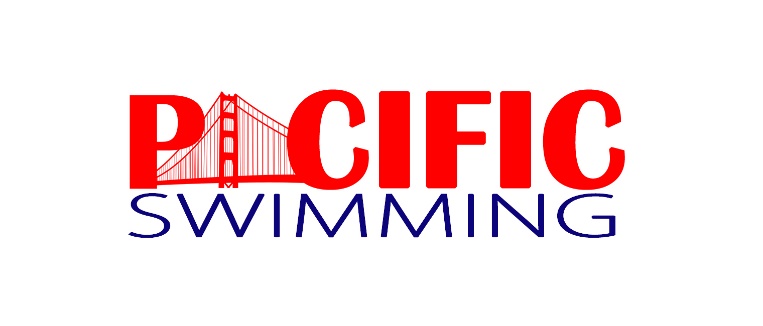 PACIFIC SWIMMING COMMITTEE REPORTTo be submitted to Debbi Tucker (secretary@pacswim.org)  the Sunday prior to the next BOD meetingCommittee:  	Diversity and Inclusion Sub Committee/Task ForceLiaison to the Board:  	Kent Yoshiwara	Date of Last Meeting: 	8/23/16	Members Present:Lillian Bautista (SFSL) Linda Lam (STAR), Daryle Smith(SRN), Janet Green (ONDA), Cyndee Bogard (VJO), Kent YoshiwaraDate of Next Meeting: 	SeptemberAction Items Completed:  	Translation Program Priority – (Kent to bring this to the PC Diversity Committee)Outreach membership form, and instruction sheetMeet Entry Reimbursement form and instruction sheetLillian – to write the instruction sheet, for the OutReach Membership form (Due Monday, August 29)We will wait until Meet Reimbursement forms are modified before writing instructionsAction Items In-Progress / Pending:  	Feeling Like Part of a Team – suggestions from all, 		Buddy Up – pair new swimmer with a swimmer of similar gender and age		Partner new swim parent with experienced swim parent to teach the new parent		Big Brother/Big Sister – partner up at swim meets, teach new swim parent who a swim meet works		Mentor/Mentee - Partner new swim parent with experienced swim parent to teach the new parent	Consider an “in person” Meeting at the October House of Delegates meeting.Unfinished Business:Outreach membership – how many ways can a family qualify?  Currently Pacific Swimming recognizes, Food Stamps, Free Lunch Program, and State Poverty level. Kent to provide info on the work being developed in the Western Zone Diversity and Inclusion CommitteeNew Business:Changes to the Meet Reimbursement Program: Add a button to the Swim Connection Web Site – for Meet Reimbursement athletesShare the list of Outreach athletes with Swim Connection and let those eligible athletes automatically pay only he Splash Fee.  Do not charge them for all of the events.Link a spreadsheet to the Swim Connection database to have the spreadsheet self-populate the athletes’ entry times, and bring in the swim meet eventsThe PC Diversity Committee will discuss further.Task Force members are encouraged to respond with these ideas or other ideas that would make it easier for the athletes and clubs to enter athletes into meets.Announcements:  	none											Questions for the Board / Larger Group											Notes/ Other:  								